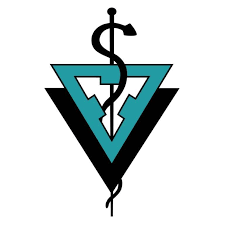 TRIVIS – Střední škola veterinární Emila Holuba Brno, s.r.o.Křenová 224/67, 602 00 BrnoMinimální preventivní program pro školní rok 2023/2024Vypracovala: Ing. Radana MachaníčkováŠkolní metodik prevence a výchovná poradkyněObsah programu: 1. Charakteristika školy2. Problematika negativních jevů ve škole3. Cíle programu4. Koordinace preventivních aktivit5. Realizace MPP v jednotlivých předmětech dle ročníků6. Preventivní aktivity v rámci školního roku 2023/20247. Evidence aktivit a jejich hodnoceníSeznam příloh1. Charakteristika školyTRIVIS – Střední škola veterinární Emila Holuba Brno, s.r.o. je soukromá škola s dlouholetou tradicí.  V červnu 2023 došlo k přestěhování školy – nyní sídlí opět v centru Brna - v městské části Brno – střed. Nachází se asi 4 minuty MHD od Hlavního nádraží. Prostředí, ve kterém budova školy leží, patří spíše mezi riziková místa města Brna.                    Ulice Křenová je velmi vytížená, co se týče dopravy. Proto by minimální preventivní program a práce pedagogů měla zahrnovat otázku bezpečnosti i mimo školní budovu.Co se týká technické vybavenosti, pak mají žáci pro výuku informatiky zařízenou počítačovou učebnu s tiskárnou. V každé třídě je pak zabudován projektor připojený na notebook, který využívají učitelé pro práci s prezentacemi vlastními nebo vytvořenými od studentů. Pro výuku některých veterinárních předmětů byla v budově školy zřízena školní ordinace, kde si mohou žáci upevňovat své znalosti i po praktické stránce.Do tělocviku žáci dojíždí do blízkého moderního fitness centra AFIT (zastávka Buzkova).Stravování žáků je zajištěno v blízké Jídelně Kocourek nebo si mohou žáci svůj oběd ohřát ve školní kuchyňce, kde jsou k dispozici dvě mikrovlnné trouby, lednice a rychlovarná konvice.Ve školním roce 2023/2024 navštěvuje čtyřletý denní obor Veterinářství 118 žáků. Celkově má škola 4 třídy denního studia. Vzhledem ke studijnímu oboru se ve větším počtu ve třídách nacházejí děvčata, chlapců je dohromady 15 ve všech čtyřech třídách. 2. Problematika negativních jevů ve školeNa základně vyhlášky vydané MŠMT se na naší škole realizuje minimální preventivní program. Je vytvořen jako otevřený dokument, se kterým se v průběhu roku pracuje, doplňuje se a uzpůsobuje aktuálnímu dění na škole. Na spoluvytváření se podílí i další učitelé, kteří realizují rámci mezipředmětových vztahů (především v předmětech Biologie, Společenský základ, Chemie, Tělesná výchova a další veterinární obory) vzdělávání ohledně negativních jevů. Ve škole je zřízeno Školní poradenské pracoviště, které zastupuje výchovná poradkyně a metodik školní prevence Ing. Radana Machaníčková. Spolupracuje především s třídními učiteli a vedením školy. Důležitá je taktéž spolupráce se zákonnými zástupci nezletilých žáků a pak s žáky zletilými. Chování mládeže na naší škole a jejich vztah k drogám se dá charakterizovat jako průměrné. V současné době se na škole nevyskytuje žádný případ negativní formy chování, který by vybočoval z průměru. Minimální preventivní program samozřejmě koresponduje se Školním řádem, který nastoluje pravidla docházky do školy a chování ve škole. Situace je občas ztížena tím, že někteří naši žáci jsou plnoletí. Mohou rozhodovat sami za sebe a někdy je vliv rodičů velmi malý. Avšak i v těchto případech se snažíme být s rodiči v kontaktu a podpořit je v řešení situace, především při zvýšené absenci nebo neprospěchu.Negativní jevy jsou však celospolečenský problém, proto se věnujeme zejména těmto:záškoláctvíagresivita a šikanovaní xenofobie, rasismus a nesnášenlivost závislosti látkové i nelátkové kriminalitavandalismusŠkola podporuje minimální preventivní program hlavně těmito způsoby:možnost dalšího vzdělání a rozvoje pedagogických pracovníků v oblasti psychologické i sociálnívyučování etické a právní výchovyvyučování zásad zdravého životního styluvyužívání různorodých metod a forem práce s jednotlivci i skupinamiposkytování poradenských služebkomunikace s pedagogicko-psychologickými poradnami a poradenskými centryspolupráce s rodičiPedagogická diagnostikaUčitel věnuje pozornost žákům, reaguje na podněty, které žák vydává, hledá příčiny a prostředky nápravy. K tomu je nutné, aby byla mezi učitelem a žákem vytvořena důvěra. Žák ví, že se může na učitele obrátit, kdykoliv bude mít problém. Mnohdy je nutné zjistit informace o zázemí a sociálním prostředí žáka. Důležitá je slušnost mezi oběma stranami. Specifickou roli v tomto systému nese třídní učitel, který spolupracuje i s rodiči, výchovným poradcem a školním metodikem prevence, kteří mohou pomoci při diagnostice a pozdější terapii. Cílem je celková a jednotná podpora žáka.Řešení přestupkůPorušování školního řádu, které se týká držení, distribuce či užívání návykových látek v prostorách školy, je považováno za hrubé porušení Školního řádu. Jsou sledovány i další negativní jevy – rasismus, šikana, vandalismus. Při porušování Školního řádu jsou nastolena výchovná a kázeňská opatření (viz Metodický pokyn k omlouvání absence žáků):Napomenutí třídního učitele  Důtka třídního učitele Důtka ředitele školy Snížená známka z chováníPodmínečné vyloučení žáka ze studiaVyloučení žáka ze studiaZveřejnění informacíInformace o prospěchu i akcích mohou žáci, rodiče i učitelé najít na internetových stránkách školy (www.trivisveterinabrno.cz), kde se nachází přístup do školního systému Bakaláři. Do něj učitelé zapisují klasifikaci, absenci, výchovná opatření i pořádané akce. V budově školy se sdělení nachází na úřední desce nebo na nástěnkách.Školní metodik prevence a výchovný poradce má taktéž nástěnku, kam se snaží umisťovat aktuální informace. Zde také nalezneme kontakty na pracovníky školy a brněnské poradny.3. Cíle programuV minimálním preventivním programu rozlišujeme cíle ve třech typech – dlouhodobé, střednědobé a krátkodobé.Obecným cílem programu je formovat pozitivně osobnost žáka, vést ho ke zdravému životnímu stylu, mít odpovědnost za vlastní činy, navazovat zdravé mezilidské vztahy, motivovat ke spolupráci, vážit si věcí.Dlouhodobé cíleNaučit žáky zvládat konfliktyNaučit žáky komunikovat mezi sebou i s učiteliVytvářet zdravé vztahy, přátelství i partnerstvíPochopit potřeby druhých lidí i sebe saméhoVést žáky k sebeúctěČelit stresuStřednědobé cíleNacvičovat komunikační i sociální dovednostiUdržovat vztahyVytvářet dohody a pravidlaVyužít vhodně volný čas pomocí kroužkůKrátkodobé cíleRealizovat Adaptační kurz pro první ročník čtyřletého studiaZavést třídnické hodinyZavést konzultační hodinyZprostředkovat vzdělávání pro pedagogyUskutečnit více celoškolních projektůUpevnit vztahy v učitelském sboru pomocí schůzek ve škole i neformálních posezeníNavázat kvalitnější komunikaci s rodičiŘešit výchovné problémy ve spolupráci s výchovným poradcem, třídním učitelem a vedením školyNavázat kontakty s institucemi zabývajícími se primární prevencíNavázat kontakty s dalšími organizacemi nabízejícími besedy, workshopy i přednášky4. Koordinace preventivních aktivitVýchovný poradce a metodik školní prevence se zabývají všemi otázkami výchovy. Pomáhají rodičům i žákům při řešení otázek ohledně stylů učení, při problémech doma i ve škole.  Rodiče jsou seznámeni s prací výchovného poradce a metodika školní prevence na první třídní schůzce, která se koná vždy během měsíce září. Je určena zákonným zástupcům žáků prvního ročníku. Pedagogičtí pracovníci jsou seznámeni s Minimálním preventivním programem na pedagogické radě.Minimální preventivní program je umístěn k nahlédnutí na internetových stránkách školy v sekci Školní poradenské pracoviště. Zde také veřejnost najde Plán školního poradenského pracoviště, Krizový plán, Strategii předcházení školní neúspěšnosti, Kariérové poradenství, kontaktní údaje a konzultační hodiny.Školní metodik prevence a výchovný poradce zajišťují spolupráci:mezi pedagogickými pracovníky a učitelimezi učiteli a rodičis pedagogicko-psychologickou poradnous poradenským centrems ostatními školami v regionus Policií ČRDále:seznamují učitele s metodickými materiályvytváří svůj plán prácepodílí se na organizaci soutěžípodílí se na koordinace volnočasových aktivit5. Realizace MPP v jednotlivých předmětechV rámci vzdělávání se s žáky ve všech předmětech dotýkáme různých témat prevence. Dochází tím nejen k rozvoji mezipředmětových vztahů, ale i k primární prevenci vzhledem k žákům. Žáci se jednak pohybují v prostředí školních prostor, vedle toho navštěvují i praxe na různých pracovištích.V jednotlivých hodinách se snažíme, aby žáci měli pocit bezpečí, tedy mohli bez obav vyjádřit svůj názor. Rozvoj komunikace a tím i pozitivních vtahů mezi žáky je jedním z dlouhodobých obecných cílů školy, ale zároveň se v současných třídách potýkáme právě s narušenými vztahy vlivem téměř dvouletého odloučení. V rámci školní výuky učitelé využívají různé formy a metody práce:Skupinová práce pomáhá při rozvoji spolupráce, komunikace, schopnosti řešení konfliktů. Žáci mají možnost diskutovat nad daným problémem a naučí se reagovat na kritiku.Počítačovou učebnu mají k dispozici nejen při výuce, po dohodě s vyučujícím sem mají přístup i po vyučování. Ve třídách jsou interaktivní tabule s ozvučením, které pomáhají rozšiřovat spektrum učebních pomůcek.Sebehodnocení a zpětná vazba je důležitá součást (sebe)hodnocení. Studenti ji získávají ji od učitelů a postupně by měli být schopni sebehodnocení kladů, ale i záporů.Jednotlivé předměty a témata prevence:ANGLICKÝ JAZYK, 1. – 4. ročníknehody a zranění; pozitiva a negativa videoher; globální problémyzločiny; služby a osobní financeprázdniny a cestování; mezigenerační vztahy zdravá výživa a stravování; adrenalinové sporty; onemocnění a léčbazaměstnání a pracovní podmínky; podnikání; práce a ubytování v zahraničí; tetování a piercingČESKÝ JAZYK, 1. – 4. ročníkkomunikaceveřejné mluvené projevy a jejich stylkulturaliteratura po 1. světové válceválečná literatura a téma holocaustu ve světové literatuřeCHOV ZVÍŘAT, 1. – 4. ročníkrespektování welfare zvířat (zabezpečení ochrany proti týrání, zabezpečení dostatečného prostoru pro přirozené chování apod.)zodpovědný přístup ke zvířatům, kladný vztahdodržování zoohygienických podmínek v chovubezpečnost práce a ochrana zdraví při práci dodržování legislativyREPRODUKCE ZVÍŘAT, 3. – 4. ročníkporod – dodržování zásad bezpečné prácesamostatně řešit krizové situace – poskytnutí první pomociVÝŽIVA A DIETETIKA ZVÍŘAT, 3. – 4. ročníkzodpovědnost při krmení – kvalita krmné dávkyúroveň výživy – vliv na zdraví zvířatživiny – nedostatečný příjem – poruchy příjmu potravy, nechutenstvíbezpečnost práce při krmeníHYGIENA A TECHNOLOGIE POTRAVIN, 2. – 4. ročníkzdravotní rizika – poruchy příjmu potravy, kvalita potravin (nemoci, např. salmonela, botulin)legislativa – zákon na ochranu zvířat proti týrání, welfareživotní prostředí - člověk a příroda, přírodní zdroje, udržitelnosthygiena a sanitace v potravinářství – použití (zneužití) chemických a dalších škodlivých látek a jejich likvidaceBIOLOGICKÁ TECHNIKA (práce s mikroskopem), 1. ročníknebezpečí zneužití pomůcek (skalpel, žiletky, krycí sklíčka atd.)MIKROBIOLOGIE A PARAZITOLOGIE, 2. ročníkzodpovědnost za ochranu svého zdraví a předcházení šíření nemocíINSTRUMENTÁŘ, 2. – 3. ročníknebezpečí zneužití chirurgických nástrojů (skalpely, nože a další)zneužití léčiv (injekčně, inhalačně, perorálně)CHEMIE, 2. – 3. ročníknávykové látky a možnost jejich zneužitínebezpečí zneužití chemických látek (např. popálení, poleptání)BIOLOGIE, 1. – 3. ročníknebezpečí HIV, AIDSporuchy příjmu potravyochrana přírody, péče o životní prostředí, globální problémyCHEMICKÁ PRAKTIKA, 2. ročníknávykové látky a možnost jejich zneužitínebezpečí zneužití chemických látek (např. popálení, poleptání)MATEMATIKA, 4. ročníkfinanční matematika – gramotnost proti okradení (půjčky, úroky, úvěry)FYZIKA, 1. ročníkelektřina a magnetismus – možné zneužití ublížení jiné osobě, ale i sobě samotnému (sebevražda), nebezpečí trolejí (tramvaje, troleje, vlak) – dokazování odvahy, prostředek týrání (mučení)INFORMAČNÍ TECHNOLOGIE, 1. ročníkinternet a elektronická komunikace – nebezpečí webů se závadným obsahem, zneužívání po internetu, vydírání, kyberšikana, okrádání po internetuKYNOLOGIEzneužití bojových plemen psů (k útoku, špatnou výchovou možná zranění osob, ale i jiných zvířat)6. Preventivní aktivity v rámci školního roku 2023/2024Ve školním roce se snažíme zajistit preventivní aktivity, které nabízí různé organizace v Brně. Naším cílem je sestavit vyváženou nabídku pro jednotlivé ročníky. Nabídka pro aktuální rok by měla vycházet z evaluace aktivit, které proběhly v loňském školním roce. Kromě Adaptačního pobytu nebyly v loňském roce pořádány žádné preventivní aktivity. Tedy mojí snahou je vytvořit soubor preventivních aktivit pro naše studenty a zároveň zajistit dlouhodobou spolupráci, pokud se tyto programy osvědčí.Je vhodné navazovat kontakty s dalšími institucemi, které mohou zaručit pestrost prevence. V současné době se snažíme opět oživit síť kontaktů a pokračovat ve starší tradici preventivních aktivit.Prozatím spolupracujeme s:Poradenským centrem pro drogové a jiné závislostiPedagogicko-psychologickou poradnouNovými partnery by se mohl stát:sdružení Práh Brno, které se věnuje klientům s psychotickým onemocněním, pracují zejména v terénuNesehnutí nabízí workshop Bez násilíhnutí Anabell pro klienty s poruchou příjmu potravyspolečnost Podané ruce, která se zabývá návykovým chovánímKonsent je organizace zabývající se partnerskými vztahy a zdravým sexuálním chovánímTyto organizace jsem oslovila s nabídkou spolupráce při přednáškách a besedách pro naše žáky. Programy je možné kdykoliv během školního roku doplnit o případné aktuální nabídky.Cíle preventivního programu pro letošní školní rok:podpořit pozitivní vztahy mezi studenty prevence násilí a rasismu pomocí workshopu Bez násilí pořádaným organizací Nesehnutípozitivní partnerské vztahy a zdravá sexualita pomocí programu Když to chce od společnosti Konsentve spolupráci s Poradenským centrem provést sociometrii ve všech třídáchPlánované preventivní aktivity dle ročníků1. ročník (Ing. Radana Machaníčková)•	Adaptační kurz•	Poradenské centrum pro drogové a jiné záležitosti – Já jsem…, ale… •	Kurz první pomoci, např. Pro život•	Konsent – Když to chce2. ročník (Mgr. Petra Mičíková)•	Finanční gramotnost•	Presafe – šikana a kyberšikana•	Když to chce -  Konsent (řešení termínu před Vánocemi)3. ročník (Mgr. Igor Janeček)•	Program na podporu vztahů ve třídě (Poradenské centrum dle individuální domluvy)•	Poradenské centrum pro drogové a jiné závislosti – Na slovíčko o lásce•	Nesehnutí – workshop Bez násilí4. ročník (Mgr. Zdeněk Paluřík)•	Úřad práce – kariérní poradenství•	Práh – duševní zdraví7. Evidence aktivit a jejich hodnoceníHodnocení minimálního preventivního programu je jeho nedílnou součástí, která napomáhá volbě preventivních aktivit na další školní rok. Pomocí evaluace si uvědomujeme, jakou cestou je potřeba preventivní aktivity směřovat, kde jsou silné stránky školy i její slabiny. Školní metodik prevence vede evidenci rizikového chování žáků ve škole. Na konci školního roku pak zpracovává tabulku s počty a tématy negativních jevů.Jednou za rok pak vytváří hodnocení minimálního preventivního programu, zejména naplnění cílů pro aktuální školní rok a úspěch jednotlivých preventivních aktivit. Dále eviduje realizaci veškerých aktivit primární prevence na škole včetně počtu žáků, kteří se jich zúčastnili. Další podklady pro evaluaci získává na základě orientačního průzkumu, dotazníkového šetření, které probíhá ve vytipovaných třídách, srovnáváním současného stavu s předchozími údaji.Zpětnou vazbu o kvalitě a přínosu aktivit primární prevence získává na základě dotazníků a anket žáků, rodičů, ostatních pedagogů.Při hodnocení minimálního preventivního programu je potřeba si odpovědět na otázky:Bylo dosaženo stanoveného cíle/ cílů?Fungoval tyto programy? Co je komplikuje, ovlivňuje?Na jakou oblast se příští rok zaměřím?Seznam příloh1. Webové stránky s informacemi o negativních jevechporadenskecentrum.czadiktologie.czodrogach.czsikana.cznekurte.czpodaneruce.czanabell.cz2. Seznam kontaktů na pracovníky školy3. Kontakty na organizacePedagogicko-psychologická poradnaZachova 1, 602 00 Brno-město tel.: 543245914-16e-mail: pppzachova@volny.czPoradenské centrum pro drogové a jiné závislostiSládkova 45, 613 00 Brnotel.: 548 526 802e-mail: sladkova@pppbrno.czOSPOD BrnoKoliště 19, 601 67 Brnotel.: 800 140 800email: sip@brno.cz4. Stávající platné dokumenty v resortu MŠMTSTRATEGIENárodní strategie primární prevence rizikového chování dětí a mládeže na období 2019 – 2027Akční plán realizace Národní strategie primární prevence rizikového chování dětí a mládeže na období 2019 – 2021 METODICKÉ POKYNY Metodický pokyn ministra školství, mládeže a tělovýchovy k prevenci sociálně patologických jevů u dětí a mládeže č. 20 006/2007-51 ze dne 16. 10. 2007Metodický pokyn ministra školství, mládeže a tělovýchovy k prevenci a řešení šikanování mezi žáky škol a školských zařízení čj.: 28 275/2000-22Spolupráce předškolních zařízení, škol a školských zařízení s Policií ČR při prevenci a při vyšetřování kriminality dětí a mládeže a kriminality na dětech a mládeži páchané čj.: 25 884/2003-24Metodický pokyn MŠMT k výchově proti projevům rasismu, xenofobie a intolerance čj.: 14 423/99-22 Metodický pokyn k jednotnému postupu při uvolňování a omlouvání žáků z vyučování, prevenci a postihu záškoláctví čj.: 10 194/2002-14Metodický pokyn k zajištění bezpečnosti a ochrany zdraví dětí a žáků ve školách a školských zařízeních čj.: 29 159/2001-26VYHLÁŠKYVyhláška č. 72/2005 Sb., o poskytování poradenských služeb ve školách a školských poradenských zařízeníchVyhláška č. 27/2016 Sb., o vzdělávání žáků se speciálními vzdělávacími potřebami a žáků nadanýchVyhláška MŠMT č. 73/2005 Sb., o vzdělávání dětí, žáků a studentů se speciálními vzdělávacími potřebami a dětí, žáků a studentů mimořádně nadanýmiZÁKONYZákon č. 561/2004 Sb., o předškolním, základním, středním, vyšším odborném a jiném vzdělávání (Školský zákon), v platném znění Zákon č. 109/2002 Sb., o výkonu ústavní výchovy nebo ochranné výchovy ve školských zařízeních a o preventivně výchovné péči ve školských zařízeních, v platném zněníZákon č. 167/1998 Sb., o návykových látkách a o změně některých dalších zákonů, v platném znění Zákon č. 379/2005 Sb., o opatřeních k ochraně před škodami působenými tabákovými výrobky, alkoholem a jinými návykovými látkami a o změně souvisejících zákonů Zákon č. 135/2006 Sb., na ochranu před domácím násilím (účinnost od 1. 1. 2007)Další zákonyZákon č. 108/2006 Sb., o sociálních službáchZákon č. 359/1999 Sb., o sociálně právní ochraně dětíZákon č. 257/2000 Sb., o probační a mediační služběZákon č. 132/1982 Sb., kterým se mění a doplňuje zákon o rodině Zákon č. 218/2003 Sb., o soudnictví ve věcech mládežeZákon č. 140/1961 Sb., trestní zákonZákon č. 200/1990 Sb., o přestupcíchZákon č. 283/1991 Sb., o Policii České republikyAdresa školy:TRIVIS – SŠ E. Holuba Brno, s.r.o.Křenová 224/67, 602 00 Brno Telefon+420 775 429 985E-mail školyveterinabrno@trivis.cz Jednatel společnosti TRIVIS, a. s.JUDr. Karel Klvaňa (klvana@trivis.cz)Ředitelka školyZástupce ředitelky školyMVDr. Eva Laborová (laborova@trivis.cz)Ing. Martin Klimeš (klimes@trivis.cz)Výchovný poradce, školní metodik prevenceIng. Radana Machaníčková(machanickova@trivis.cz)